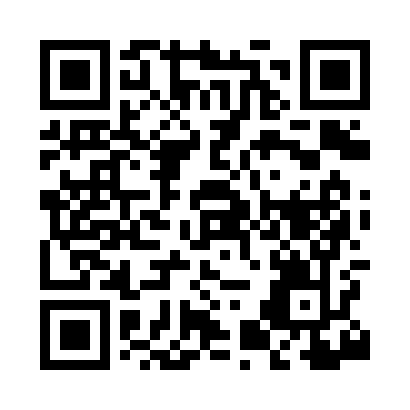 Prayer times for Purewater, Montana, USAMon 1 Jul 2024 - Wed 31 Jul 2024High Latitude Method: Angle Based RulePrayer Calculation Method: Islamic Society of North AmericaAsar Calculation Method: ShafiPrayer times provided by https://www.salahtimes.comDateDayFajrSunriseDhuhrAsrMaghribIsha1Mon3:115:131:095:229:0411:072Tue3:125:141:095:229:0411:073Wed3:125:151:095:229:0411:064Thu3:125:151:105:229:0311:065Fri3:135:161:105:229:0311:066Sat3:135:171:105:229:0311:067Sun3:145:181:105:229:0211:068Mon3:145:191:105:229:0111:059Tue3:165:191:105:229:0111:0410Wed3:175:201:105:229:0011:0311Thu3:195:211:115:229:0011:0212Fri3:205:221:115:228:5911:0013Sat3:225:231:115:228:5810:5914Sun3:245:241:115:218:5710:5715Mon3:265:251:115:218:5710:5616Tue3:275:261:115:218:5610:5417Wed3:295:271:115:218:5510:5218Thu3:315:281:115:218:5410:5119Fri3:335:291:115:208:5310:4920Sat3:355:301:115:208:5210:4721Sun3:365:311:115:208:5110:4522Mon3:385:331:115:198:5010:4423Tue3:405:341:115:198:4910:4224Wed3:425:351:115:198:4810:4025Thu3:445:361:115:188:4610:3826Fri3:465:371:115:188:4510:3627Sat3:485:381:115:178:4410:3428Sun3:505:401:115:178:4310:3229Mon3:525:411:115:168:4110:3030Tue3:545:421:115:168:4010:2831Wed3:565:431:115:158:3910:26